Добрый деньКак убрать рамку в таблице чтобы не было разрывов между стрелками. Чтобы получилась одна линия?Суть вопроса.Есть двумерный массив элементом которого является picture. Необходимо убрать границы чтобы разрыв между стрелками стал как можно минимальный или как убрать его чтобы не было разрыва? Суть программы я выбираю ячейку выбираю знак, например, стрелку, она появляется в ячейке. Если выбрать 2 клетки и нажать трассировку, то будет так как приведено на рисунке.Все элементы, это картинки, которые хранятся на диске в отдельных файлах.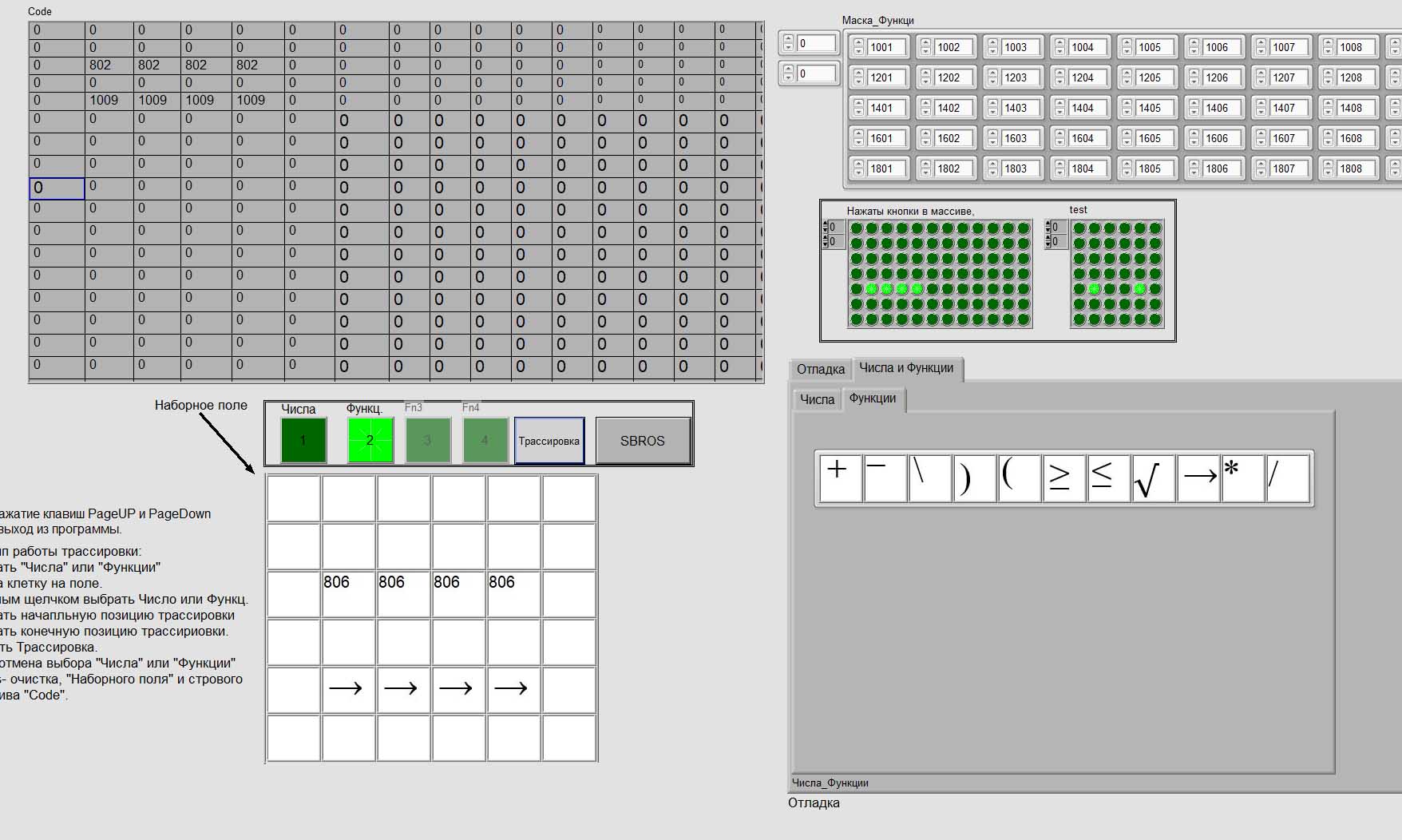 